Dossier de candidature et d’inscription en formationProgramme Cursus Certifiant ACO : « COACH PROFESSIONNEL »  Certifications ACO « AT Coaching Pro » & 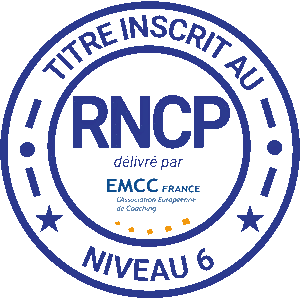 Diplôme RNCP Niveau 6 n°35563 « Coach Professionnel »Organisme de Formation habilité pour former et organiser l’évaluation :Académie du Changement en Organisation SARL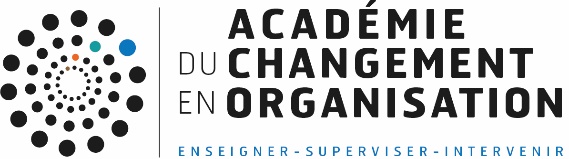 Organisme Certificateur :SIMACS - SYNDICAT INTERPROFESSIONNEL DES METIERS DE L ACCOMPAGNEMENT, COACHING ET SUPERVISIONhttps://simacs.fr/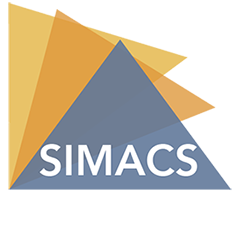 I/ INFORMATIONS ADMINISTRATIVES :  A : Coordonnées du participantB : PrérequisPrérequis de présentation aux épreuves de certification RNCP : justifier d’un diplôme de niveau 5 minimum (Bac plus 2).Attention : Si le/la candidat(e) ne possède pas le niveau requis en formation initiale, mais justifie d’une bonne expérience, une dérogation peut lui être accordée sur la base de ce dossier (expérience professionnelle et projet).Merci de cocher votre situation :Haut du formulaire J’ai le niveau requis Je n’ai pas le niveau requis et demande une dérogation (accord en réponse sous 48 heures sur la base d’un dossier complet) Joindre la copie de votre diplôme de plus haut niveau à votre dossier.C : SITUATION ACTUELLE  Salarié(e) en exercice. Poste occupé :  Professionnel libéral / activité indépendante. Activité et date de début d’activité :Autre. Précisez : II/ EXPERIENCE PROFESSIONNELLEMerci de joindre un CV à jour (sans enjeu de forme)1. Nombre total d’année.s d’expérience professionnelle :2. Nombre total d’années spécifiques dans des emplois / fonctions de consultant / formation / coaching / accompagnement <professionnel (voir fiche métier SIMACS), zéro n’est pas rédhibitoire.3. Listez vos expériences professionnelles significatives en commençant par les plus récentes.  Vous pouvez également noter vos activités bénévoles, associatives si elles vous ont permis de développer des compétences en rapport avec la formation demandée.4. Listez vos fonctions actuelles et/ou les fonctions que vous avez exercées en lien avec la formation demandée (activité/responsabilités) :5. Quelles sont vos qualités / aptitudes existantes transférables par rapport au métier ciblé  :III/ VOTRE PROJET Décrivez votre projet de développement et d’installation pre ou post certification RNCP (Positionnement, type de clients, structure, type de prestations, délais, CA visé etc.) La formation va vous aider à développer, clarifier ce projet, et les épreuves écrites et orales seront l’occasion de valider cette évolution vers l’exercice effectif du Coaching Professionnel. Vous aurez alors à nous transmettre des liens vers vos supports de communication. Votre réponse en deux pages maximum, une page minimum, merci !IV/ AUTO-EVALUATION DES COMPETENCESAuto-évaluez vos compétences. Ces compétences sont celles du Titre RNCP 35563, que vous développerez tout au long de votre formation. Répondez honnêtement : il n’est pas nécessaire de les avoir acquises à ce stade, ce positionnement nous permet de savoir ou vous en êtes avant de commencer votre parcours de formation.V/ FORMATION INITIALE ET CONTINUENiveau officiel de formation initiale et continue : (Joindre une copie) Nouvelle nomenclature européenne : Niveau 7 (ex niv. 1) : Bac + 5/ Master II et plus Niveau 6 : Master I / Licence Maîtrise Niveau 5 : BTS / DU Niveau 4 : Baccalauréat Niveau 3 : CAP / BEP / BTFormations Continues suivies significatives pour le métier visé (année en première colonne) : VI/ INFORMATIONS COMPLEMENTAIRESModalités envisagées de financement de votre projet de formation Précisez vos démarches en cours (nom des organismes sollicités, dates et réponses obtenues) : Merci de bien vouloir nous tenir régulièrement informés de l'état d'avancement de vos démarches.Si financement employeur / fonds professionnels, merci de compléter les champs suivants :Attention : le fait que l’Académie du Changement en Organisation-EATO vous communique toutes les informations nécessaires à l’élaboration de votre dossier de financement ne vaut pas validation définitive de votre inscription.En cas de questions sur les financements, contactez Audrey au 07 72 34 74 61.Merci de bien vouloir nous tenir régulièrement informés de l'état d'avancement de vos démarches.Si vous sollicitez un devis : merci de nous transmettre au plus tôt les coordonnées complètes du signataire, de même pour la Convention de Formation Continue.Par quels moyens avez-vous eu connaissance de cette formation ?  Un(e) ami(e) Réseau professionnel  Site Internet – Moteur de recherche Ancien stagiaireAutre, précisez : Etes-vous en situation de handicap ? OUI / NONSi vous répondez OUI, nous vous recontacterons spécifiquement.A :  _ _ _  _ _ _ _ _ _ _ Le : JJ/MM/AAAASignature du candidat :LETTRE D’ENGAGEMENTReprendre dans cette lettre les réponses présentes dans votre dossierA :……………………………………..  Le : ……/…………/…………Je, soussigné.e, M / Mme NOM Prénom…………………………………………………………Par la présente, je m’engage à concourir à l’ensemble des épreuves certifiantes et diplômantes organisées, sauf événement majeur imprévisible à ce jour,Par la présente je déclare sur ma bonne foi l’exactitude des informations suivantes à date de la présente :Emploi ou dernier emploi occupé :……………………………………Employeur (si installé en structure indépendante nommer votre structure, votre statut et ci-dessus l’emploi ou le titre occupé). Nom de l’enseigne et adresse siège :…………………………………………………………………………….Demandeur d’emploi, depuis le ………………………………………A/ Nombre total d’années d’expérience professionnelle à date :……………………….B/ Nombre spécifique d’années / mois d’expérience professionnelle dans des activités / emploi d’accompagnement professionnel en lien avec la formation demandée :………..C/ Diplôme ou Titre officiel reconnu par l’Etat Français le plus élevé obtenu et Nom du Centre Certificateur : ……………………………Joindre une copieD / Niveau officiel de formation initiale et continue :……………………………Dans le cas où je me présente aux épreuves diplômantes, j’ai conscience et m’engage à régler préalablement les frais administratifs s’ils sont non financés, en sus des frais pédagogiques, suivants pour valider ma candidature :500 euros, et en cas de réitération de ma candidature aux épreuves  : 285 euros par candidature,Dans le cas d’une prise en charge partielle des frais pédagogiques, je m’engage à régler, sur mes deniers personnels ou professionnels le reliquat tel que l’échéancier m’aura été présenté par l’organisme de Formation directement auprès de celui-ci, et dans tous les cas à solder ce reliquat, le cas échéant à solder avant candidature aux épreuves certifiantes et / ou diplômantes,Préalablement à ma candidature au diplôme, ou, le cas échéant au moment de mon installation, je m’engage à communiquer les liens d’accès à mes pages réseau sociaux, et / site web, et ou tout autre support de communication permettant à l’organisme de contrôle de valider l’exercice de l’Activité de Coach Professionnel telle que décrite dans la Fiche Métier EMCC SIMACS et la conformité de mon positionnement et propos de présentation de mon offre professionnelle,Dans le cas où, j’obtienne le Titre diplômant RNCP de « Coach Professionnel », je m’engage à donner la mise à jour des informations ci-dessus, ainsi que mes éléments de rémunération ou Chiffre d’Affaire associés à l’activité de Coach Professionnel aux fins de déclaration obligatoire auprès de l’Organisme certificateur pour contrôle, et des services de France Compétences pour le suivi de l’insertion des anciens sur trois années, et la validité globale du titre en termes de taux d’insertion.					Signature :Préambule...Nous vous remercions de bien vouloir remplir ce dossier, et nous le faire parvenir, préalablement à l’entretien de validation définitive de votre inscription et participation au cursus :« COACH PROFESSIONNEL »Cet entretien est à prévoir avec Hugues LESOT, Responsable Pédagogique et intervenant principal dans ce cursus. Bien entendu, vous pouvez bénéficier d’un premier entretien avec Hugues pour prendre des informations plus précises poser vos questions, et mettre en adéquation votre projet avec le dispositif de formation.Vous pouvez à tout moment contacter Hugues pour toute prise d’information, question, voire pour un entretien d’exploration et de mise en adéquation de votre projet avec les objectifs, programme et modalité de ce dispositif de formation. Hugues est joignable au 06 87 46 46 73.---En cas de doute ou pour toute information sur votre candidature n’hésitez pas à envoyer un mail à l’adresse suivante : a.chaussemy@academieduchangement.net pour vous mettre en relation avec Audrey sur la partie administrative / financement, ou h.lesot@academieduchangement.net pour vous mettre en relation avec Hugues sur la partie projet / programme.Le document est en WORD : N’hésitez pas à l’utiliser directement pour le remplir.---Dossier complet à renvoyer à l’ACADEMIE DU CHANGEMENT EN ORGANISATION - EATO avant votre R.D.V. avec Hugues LESOT.Mail Hugues LESOT : h.lesot@academieduchangement.netMail ACADEMIE DU CHANGEMENT EN ORGANISATION - EATO : administration@academieduchangement.net (Audrey CHAUSSEMY : Financement – Renseignements et Nathalie PETRIER : Devis et Conventionnement)Le dossier une fois validé vous permet d’obtenir un Certificat d’Admissibilité facilitant pour certaines démarches de Financement.A quoi sert ce dossier ?A la fois pour vous et pour nous :Des informations administratives nécessaires car nous sommes dans un Processus de Certification officiel RNCP, et pour beaucoup d’entre vous vous avez recours à un financement CPF. Nous sommes assujettis à des contrôles annuels et formels sur la qualité de la tenue de nos examens, le suivi de l’insertion professionnelle et l’exercice du métier des diplômés.Au cas où vous vous présenteriez, nous vous demandons de vous engager à régler le montant des frais administratifs d’inscription préalablement au passage des épreuves écrites et orales diplômantes, (ensemble des épreuves du diplôme 500 euros non finançables CPF). Ces frais étant à usage unique d’administration d’une candidature, et vous seraient redemandés partiellement (285 euros) en cas de réitération de celle-ci.Dans le cas où vous obtiendriez le titre, ce dossier constitue un point de départ et nous vous demandons donc de vous engager à nous délivrer les informations annuelles correspondant à la matérialisation effective de votre activité de Coach Professionnel durant les trois années suivant l’obtention car nous déclarons le suivi sur les aspects suivants :Structure, statut, emploi et rémunération ou Chiffre d’Affaires associé aux activités du ressort du Diplôme obtenu.Des éléments initiaux présents dans ce dossier constituant un premier socle de votre profil (Niveau de Formation initiale, expérience professionnelle liée au métier etc…).Ces questions sont aussi une invitation à nous fournir des informations factuelles sur ce qui constitue la cohérence de votre projet de formation et son adéquation avec le référentiel métier de Coach Professionnel et les applications possibles.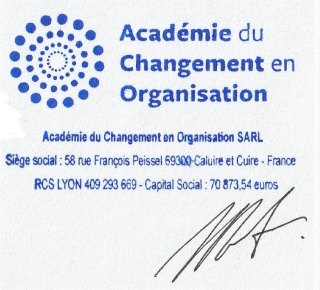 Merci, bonne rédaction, à bientôt …	Hugues LESOT,Gérant et Directeur PédagogiqueAcadémie du Changement en Organisation SARLNOM :PRENOM :NOM DE NAISSANCE :DATE ET LIEU DE NAISSANCE :Le AA/MM/AAAAA : VILLE / DEPT / PAYSPROFESSION : ADRESSE PERMANENTE :Rue / n° :Complément : Code postal – Ville - PaysMAIL : N° DE TELEPHONE :Compétences :Non AcquiseEn cours d’acquisitionAcquisexxA1C3- Elaborer un plan d’action commercial et marketing adapté à son activité de coach afin de se rendre visible auprès de futurs clients. xA1C4- Intégrer dans sa pratique une démarche de développement professionnel continu afin de répondre aux besoins en compétence du marché, aux attentes des clients et prévenir les risques de dérives sectaires éventuelles. xA2C5- Présenter le coaching et son code déontologique à un futur client et/ou un prescripteur pour clarifier la prestation (notamment la dimension de confidentialité). xA2C6 - Analyser les contextes professionnels des différentes parties prenantes en entretien afin d’en évaluer les enjeux et les spécificités. xA2C7 - Analyser l’ensemble des données recueillies afin d’établir un diagnostic de situation du coaché. xA2C8 - Conduire un entretien structuré afin de recueillir des informations sur le contexte et valider la demande du coaché. xA2C9- Formaliser les objectifs et les critères d’atteinte en organisant les informations recueillies afin d'élaborer le contrat de prestation. xA2C10 - Réorienter le cas échéant, l’objet ou les modalités de la mission afin de répondre de manière plus appropriée à des situations singulières. xA3C11. Expliciter les objectifs des séances collectives en les décomposant en objectifs pédagogiques opérationnels afin de faciliter le développement des compétences des coachés en accompagnement collectif xA3C12. Animer une séance collective en alternant les méthodes(expositive, démonstrative, interrogative, active, expérimentale), afin d’apporter structure et cadre aux coachés et ainsi créer une ambiance favorable à l’échange en séance collective xA3C13 - Evaluer les écarts entre les compétences détenues et les compétences requises par le coaché afin de permettre la mise en place d’actions correctrices xA3C14 - Définir les contenus, méthodes et techniques pédagogiques de l’intervention afin de répondre aux besoins de progression du coaché xA3C15. Adapter les techniques pédagogiques (jeu de rôle, étude de cas, exposé, démonstration, expérimentation, etc.) en prenant en compte les différents profils d’apprentissage afin de faciliter la progression des coachés vers les objectifs pédagogiques xA3C16. Réaliser une évaluation formative à chaque fin de séquence afin de mesurer la progression du groupe et ajuster les exercices en séance collective le cas échéant xA4C17 - Conduire des échanges avec toutes les personnes concernées par le coaching en créant des conditions favorables à l’entrée en contact et à l’échange afin d’instaurer une relation de confiance. xA4C18 - Mettre en oeuvre une démarche d’écoute active en s’appuyant sur des techniques de questionnement et de reformulation afin de créer les conditions d’une relation d’accompagnement favorisant un travail collaboratif et engagé. xA4C19- Expliciter les contradictions et les incohérences dans la représentation du coaché en utilisant des techniques appropriées (recadrage, confrontation…). xA4C20 - Mettre en oeuvre un processus de résolution de problème afin de permettre au coaché de trouver des solutions. xA4C21 Développer des interventions adaptées à la situation du coaché ( période de transformation interne en entreprise, phase de transition professionnelle ou besoin de performance individuelle) en s’appuyant sur des protocoles identifiés* afin de développer l’autonomie du coaché. xA4C22 - Faciliter la mise en place de solutions nouvelles que le coaché à conçu pendant son accompagnement en vue de renforcer son autonomie. xA4C23 - Dresser un bilan des problèmes rencontrés par les coachés afin de proposer, le cas échéant, des actions correctives. xA4C24 - Questionner le coaché afin de l’aider à verbaliser ses appropriations et favoriser la transférabilité de solutions dans des contextes professionnels variés. xA4C25 - Déterminer les contenus de restitution en fonction de l’interlocuteur et au regard de la déontologie (confidentialité…) afin d’établir le bilan de la mission et sa valeur ajoutée. xA4C26 - Présenter le contenu au commanditaire ou prescripteur afin de souligner la valeur ajoutée de la mission. xAnnéeIntitulé de la formationOrganisme formateurDuréeSalarié :Autre : Plan de formation ou employeur CPF CPF conversion Financement sur fonds personnels Pôle Emploi Via CPF OPCO :  Autre :  AGEFICE (Chefs d'entreprise) FIF PL (Professions libérales) Financement sur fonds professionnels Financement sur fonds personnels Pôle Emploi  CPF OPCO :  Autre : Raison sociale :Secteur d’activité : Adresse postale :Coordonnées du signataire de la conventionNom et prénomFonction dans l’entrepriseCourriel et si possible ligne téléphoniqueCoordonnées du contact facturation (si différent)Nom et prénomFonction dans l’entrepriseCourriel et si possible ligne téléphonique